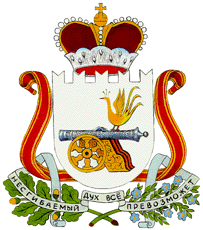 АДМИНИСТРАЦИЯ СТАБЕНСКОГО СЕЛЬСКОГО ПОСЕЛЕНИЯ СМОЛЕНСКОГО РАЙОНА СМОЛЕНСКОЙ ОБЛАСТИПОСТАНОВЛЕНИЕ « 07 »  октября  2019г.                                                                              № 61Об утверждении отчета об исполнениибюджета Стабенского сельского поселенияСмоленского района Смоленской области за 9 месяцев 2019 годаВ соответствии с Бюджетным кодексом Р.Ф., Уставом Стабенского сельского поселения Смоленского района  Смоленской области,АДМИНИСТРАЦИЯ СТАБЕНСКОГО СЕЛЬСКОГО ПОСЕЛЕНИЯ СМОЛЕНСКОГО РАЙОНА СМОЛЕНСКОЙ ОБЛАСТИ ПОСТАНОВЛЯЕТ:1. Утвердить отчет об исполнении бюджета Администрации Стабенского сельского поселения Смоленского района Смоленской области за  9 месяцев согласно приложению.2. Отчет об исполнении бюджета муниципального образования Стабенского сельского поселения Смоленского района Смоленской области за 9 месяцев представить для ознакомления Совету депутатов Стабенского сельского поселения Смоленского района Смоленской области и контрольно-ревизионную комиссию.3. Контроль  за выполнением данного постановления оставляю за собой.4. Настоящее постановление вступает в силу со дня его подписания. Глава муниципального образованияСтабенского сельского поселения	Смоленского района Смоленской области                                  Д.С.ЧекрыжовПриложение 1 к Постановлению от 07.10.2019г. № 61«Об утверждении отчета об исполнении бюджета Стабенского сельского поселения Смоленского района Смоленской области за 9 месяцев 2019 года»Отчет об исполнении бюджета муниципального образования Стабенского сельского поселения Смоленского района 
Смоленской области за 9 месяцев 2019 года1.	Доходы бюджета 
                                                                                                                                                                     руб.2. Расходы бюджетаруб.3.	Источники финансирования дефицита бюджетаруб.Наименование показателяКод строкиКод дохода по бюджетной классификацииУтвержденные бюджетные назначенияИсполнено% исполненияНаименование показателяКод строкиКод дохода по бюджетной классификацииУтвержденные бюджетные назначенияИсполнено% исполненияНаименование показателяКод строкиКод дохода по бюджетной классификацииУтвержденные бюджетные назначенияИсполнено% исполнения123456Доходы бюджета - всего010x19 421 466,2916 045 381,0582,6%в том числе:НАЛОГОВЫЕ И НЕНАЛОГОВЫЕ ДОХОДЫ010000 1 00 00000 00 0000 00018 812 966,2915 643 284,9683,2%НАЛОГИ НА ПРИБЫЛЬ, ДОХОДЫ010000 1 01 00000 00 0000 0009 920 000,008 183 064,2182,5%Налог на доходы физических лиц010000 1 01 02000 01 0000 1109 920 000,008 183 064,2182,5%Налог на доходы физических лиц с доходов, источником которых является налоговый агент, за исключением доходов, в отношении которых исчисление и уплата налога осуществляются в соответствии со статьями 227, 227.1 и 228 Налогового кодекса Российской Федерации010000 1 01 02010 01 0000 1109 910 000,008 184 208,6282,6%Налог на доходы физических лиц с доходов, полученных от осуществления деятельности физическими лицами, зарегистрированными в качестве индивидуальных предпринимателей, нотариусов, занимающихся частной практикой, адвокатов, учредивших адвокатские кабинеты, и других лиц, занимающихся частной практикой в соответствии со статьей 227 Налогового кодекса Российской Федерации010000 1 01 02020 01 0000 1105 000,00-5 035,57-100,7%Налог на доходы физических лиц с доходов, полученных физическими лицами в соответствии со статьей 228 Налогового кодекса Российской Федерации010000 1 01 02030 01 0000 1105 000,003 891,0377,8%Налог на доходы физических лиц с сумм прибыли контролируемой иностранной компании, полученной физическими лицами, признаваемыми контролирующими лицами этой компании010000 1 01 02050 01 0000 110-0,13-НАЛОГИ НА ТОВАРЫ (РАБОТЫ, УСЛУГИ), РЕАЛИЗУЕМЫЕ НА ТЕРРИТОРИИ РОССИЙСКОЙ ФЕДЕРАЦИИ010000 1 03 00000 00 0000 0002 898 836,292 402 526,6382,9%Акцизы по подакцизным товарам (продукции), производимым на территории Российской Федерации010000 1 03 02000 01 0000 1102 898 836,292 402 526,6382,9%Доходы от уплаты акцизов на дизельное топливо, подлежащие распределению между бюджетами субъектов Российской Федерации и местными бюджетами с учетом установленных дифференцированных нормативов отчислений в местные бюджеты010000 1 03 02230 01 0000 1101 051 193,761 087 577,24103,5%Доходы от уплаты акцизов на дизельное топливо, подлежащие распределению между бюджетами субъектов Российской Федерации и местными бюджетами с учетом установленных дифференцированных нормативов отчислений в местные бюджеты (по нормативам, установленным Федеральным законом о федеральном бюджете в целях формирования дорожных фондов субъектов Российской Федерации)010000 1 03 02231 01 0000 1101 051 193,761 087 577,24103,5%Доходы от уплаты акцизов на моторные масла для дизельных и (или) карбюраторных (инжекторных) двигателей, подлежащие распределению между бюджетами субъектов Российской Федерации и местными бюджетами с учетом установленных дифференцированных нормативов отчислений в местные бюджеты010000 1 03 02240 01 0000 1107 365,288 268,46112,3%Доходы от уплаты акцизов на моторные масла для дизельных и (или) карбюраторных (инжекторных) двигателей, подлежащие распределению между бюджетами субъектов Российской Федерации и местными бюджетами с учетом установленных дифференцированных нормативов отчислений в местные бюджеты (по нормативам, установленным Федеральным законом о федеральном бюджете в целях формирования дорожных фондов субъектов Российской Федерации)010000 1 03 02241 01 0000 1107 365,288 268,46112,3%Доходы от уплаты акцизов на автомобильный бензин, подлежащие распределению между бюджетами субъектов Российской Федерации и местными бюджетами с учетом установленных дифференцированных нормативов отчислений в местные бюджеты010000 1 03 02250 01 0000 1102 035 748,891 490 622,9273,2%Доходы от уплаты акцизов на автомобильный бензин, подлежащие распределению между бюджетами субъектов Российской Федерации и местными бюджетами с учетом установленных дифференцированных нормативов отчислений в местные бюджеты (по нормативам, установленным Федеральным законом о федеральном бюджете в целях формирования дорожных фондов субъектов Российской Федерации)010000 1 03 02251 01 0000 1102 035 748,891 490 622,9273,2%Доходы от уплаты акцизов на прямогонный бензин, подлежащие распределению между бюджетами субъектов Российской Федерации и местными бюджетами с учетом установленных дифференцированных нормативов отчислений в местные бюджеты010000 1 03 02260 01 0000 110-195 471,64-183 941,9994,1%Доходы от уплаты акцизов на прямогонный бензин, подлежащие распределению между бюджетами субъектов Российской Федерации и местными бюджетами с учетом установленных дифференцированных нормативов отчислений в местные бюджеты (по нормативам, установленным Федеральным законом о федеральном бюджете в целях формирования дорожных фондов субъектов Российской Федерации)010000 1 03 02261 01 0000 110-195 471,64-183 941,9994,1%НАЛОГИ НА СОВОКУПНЫЙ ДОХОД010000 1 05 00000 00 0000 00027 000,0018 566,6168,8%Единый сельскохозяйственный налог010000 1 05 03000 01 0000 11027 000,0018 566,6168,8%Единый сельскохозяйственный налог010000 1 05 03010 01 0000 11027 000,0018 566,6168,8%НАЛОГИ НА ИМУЩЕСТВО010000 1 06 00000 00 0000 0005 261 730,003 466 043,8165,9%Налог на имущество физических лиц010000 1 06 01000 00 0000 110791 730,00134 191,3616,9%Налог на имущество физических лиц, взимаемый по ставкам, применяемым к объектам налогообложения, расположенным в границах сельских поселений010000 1 06 01030 10 0000 110791 730,00134 191,3616,9%Земельный налог010000 1 06 06000 00 0000 1104 470 000,003 331 852,4574,5%Земельный налог с организаций010000 1 06 06030 00 0000 1103 254 000,002 655 023,7281,6%Земельный налог с организаций, обладающих земельным участком, расположенным в границах сельских поселений010000 1 06 06033 10 0000 1103 254 000,002 655 023,7281,6%Земельный налог с физических лиц010000 1 06 06040 00 0000 1101 216 000,00676 828,7355,7%Земельный налог с физических лиц, обладающих земельным участком, расположенным в границах сельских поселений010000 1 06 06043 10 0000 1101 216 000,00676 828,7355,7%ДОХОДЫ ОТ ИСПОЛЬЗОВАНИЯ ИМУЩЕСТВА, НАХОДЯЩЕГОСЯ В ГОСУДАРСТВЕННОЙ И МУНИЦИПАЛЬНОЙ СОБСТВЕННОСТИ010000 1 11 00000 00 0000 000702 400,00695 083,7099,0%Доходы, получаемые в виде арендной либо иной платы за передачу в возмездное пользование государственного и муниципального имущества (за исключением имущества бюджетных и автономных учреждений, а также имущества государственных и муниципальных унитарных предприятий, в том числе казенных)010000 1 11 05000 00 0000 120702 400,00695 083,7099,0%Доходы от сдачи в аренду имущества, находящегося в оперативном управлении органов государственной власти, органов местного самоуправления, государственных внебюджетных фондов и созданных ими учреждений (за исключением имущества бюджетных и автономных учреждений)010000 1 11 05030 00 0000 120702 400,00695 083,7099,0%Доходы от сдачи в аренду имущества, находящегося в оперативном управлении органов управления сельских поселений и созданных ими учреждений (за исключением имущества муниципальных бюджетных и автономных учреждений)010000 1 11 05035 10 0000 120702 400,00695 083,7099,0%ДОХОДЫ ОТ ПРОДАЖИ МАТЕРИАЛЬНЫХ И НЕМАТЕРИАЛЬНЫХ АКТИВОВ010000 1 14 00000 00 0000 000-878 000,00-Доходы от реализации имущества, находящегося в государственной и муниципальной собственности (за исключением движимого имущества бюджетных и автономных учреждений, а также имущества государственных и муниципальных унитарных предприятий, в том числе казенных)010000 1 14 02000 00 0000 000-878 000,00-Доходы от реализации имущества, находящегося в собственности сельских поселений (за исключением движимого имущества муниципальных бюджетных и автономных учреждений, а также имущества муниципальных унитарных предприятий, в том числе казенных), в части реализации основных средств по указанному имуществу010000 1 14 02050 10 0000 410-878 000,00-Доходы от реализации иного имущества, находящегося в собственности сельских поселений (за исключением имущества муниципальных бюджетных и автономных учреждений, а также имущества муниципальных унитарных предприятий, в том числе казенных), в части реализации основных средств по указанному имуществу010000 1 14 02053 10 0000 410-878 000,00-ШТРАФЫ, САНКЦИИ, ВОЗМЕЩЕНИЕ УЩЕРБА010000 1 16 00000 00 0000 0003 000,00--Денежные взыскания (штрафы) и иные суммы, взыскиваемые с лиц, виновных в совершении преступлений, и в возмещение ущерба имуществу010000 1 16 21000 00 0000 1403 000,00--Денежные взыскания (штрафы) и иные суммы, взыскиваемые с лиц, виновных в совершении преступлений, и в возмещение ущерба имуществу, зачисляемые в бюджеты сельских поселений010000 1 16 21050 10 0000 1403 000,00--БЕЗВОЗМЕЗДНЫЕ ПОСТУПЛЕНИЯ010000 2 00 00000 00 0000 000608 500,00402 096,0966,1%БЕЗВОЗМЕЗДНЫЕ ПОСТУПЛЕНИЯ ОТ ДРУГИХ БЮДЖЕТОВ БЮДЖЕТНОЙ СИСТЕМЫ РОССИЙСКОЙ ФЕДЕРАЦИИ010000 2 02 00000 00 0000 000608 500,00402 096,0966,1%Дотации бюджетам бюджетной системы Российской Федерации010000 2 02 10000 00 0000 150335 900,00251 925,0075,0%Дотации на выравнивание бюджетной обеспеченности010000 2 02 15001 00 0000 150335 900,00251 925,0075,0%Дотации бюджетам сельских поселений на выравнивание бюджетной обеспеченности010000 2 02 15001 10 0000 150335 900,00251 925,0075,0%Субвенции бюджетам бюджетной системы Российской Федерации010000 2 02 30000 00 0000 150272 600,00150 171,0955,1%Субвенции бюджетам на осуществление первичного воинского учета на территориях, где отсутствуют военные комиссариаты010000 2 02 35118 00 0000 150272 600,00150 171,0955,1%Субвенции бюджетам сельских поселений на осуществление первичного воинского учета на территориях, где отсутствуют военные комиссариаты010000 2 02 35118 10 0000 150272 600,00150 171,0955,1%Наименование показателяКод строкиКод расхода по бюджетной классификацииУтвержденные бюджетные назначенияИсполнено% исполненияНаименование показателяКод строкиКод расхода по бюджетной классификацииУтвержденные бюджетные назначенияИсполнено% исполненияНаименование показателяКод строкиКод расхода по бюджетной классификацииУтвержденные бюджетные назначенияИсполнено% исполнения123456Расходы бюджета - всего200x27 124 866,2920 751 609,1276,5%в том числе:  ОБЩЕГОСУДАРСТВЕННЫЕ ВОПРОСЫ200940 0100 00 0 00 00000 0006 981 182,414 448 748,0163,7%  Функционирование высшего должностного лица субъекта Российской Федерации и муниципального образования200940 0102 00 0 00 00000 000514 373,99359 008,6069,8%  Расходы на выплаты персоналу в целях обеспечения выполнения функций государственными (муниципальными) органами, казенными учреждениями, органами управления государственными внебюджетными фондами200940 0102 99 Я 02 00140 100514 373,99359 008,6069,8%  Расходы на выплаты персоналу государственных (муниципальных) органов200940 0102 99 Я 02 00140 120514 373,99359 008,6069,8%  Фонд оплаты труда государственных (муниципальных) органов200940 0102 99 Я 02 00140 121395 064,51279 983,2670,9%  Взносы по обязательному социальному страхованию на выплаты денежного содержания и иные выплаты работникам государственных (муниципальных) органов200940 0102 99 Я 02 00140 129119 309,4879 025,3466,2%  Функционирование законодательных (представительных) органов государственной власти и представительных органов муниципальных образований200940 0103 00 0 00 00000 000121 824,00--  Расходы на выплаты персоналу в целях обеспечения выполнения функций государственными (муниципальными) органами, казенными учреждениями, органами управления государственными внебюджетными фондами200940 0103 99 Я 04 00150 100121 824,00--  Расходы на выплаты персоналу государственных (муниципальных) органов200940 0103 99 Я 04 00150 120121 824,00--  Иные выплаты, за исключением фонда оплаты труда государственных (муниципальных) органов, лицам, привлекаемым согласно законодательству для выполнения отдельных полномочий200940 0103 99 Я 04 00150 123121 824,00--  Функционирование Правительства Российской Федерации, высших исполнительных органов государственной власти субъектов Российской Федерации, местных администраций200940 0104 00 0 00 00000 0005 279 218,573 581 993,8367,9%  Расходы на выплаты персоналу в целях обеспечения выполнения функций государственными (муниципальными) органами, казенными учреждениями, органами управления государственными внебюджетными фондами200940 0104 99 Я 05 00140 1002 553 188,851 606 943,6962,9%  Расходы на выплаты персоналу государственных (муниципальных) органов200940 0104 99 Я 05 00140 1202 553 188,851 606 943,6962,9%  Фонд оплаты труда государственных (муниципальных) органов200940 0104 99 Я 05 00140 1211 960 974,541 249 685,7663,7%  Взносы по обязательному социальному страхованию на выплаты денежного содержания и иные выплаты работникам государственных (муниципальных) органов200940 0104 99 Я 05 00140 129592 214,31357 257,9360,3%  Закупка товаров, работ и услуг для обеспечения государственных (муниципальных) нужд200940 0104 99 Я 05 00140 2002 713 314,451 963 094,5772,4%  Иные закупки товаров, работ и услуг для обеспечения государственных (муниципальных) нужд200940 0104 99 Я 05 00140 2402 713 314,451 963 094,5772,4%  Прочая закупка товаров, работ и услуг200940 0104 99 Я 05 00140 2442 713 314,451 963 094,5772,4%  Иные бюджетные ассигнования200940 0104 99 Я 05 00140 80012 715,2711 955,5794,0%  Уплата налогов, сборов и иных платежей200940 0104 99 Я 05 00140 85012 715,2711 955,5794,0%  Уплата прочих налогов, сборов200940 0104 99 Я 05 00140 8522 850,002 850,00100,0%  Уплата иных платежей200940 0104 99 Я 05 00140 8539 865,279 105,5792,3%  Обеспечение деятельности финансовых, налоговых и таможенных органов и органов финансового (финансово-бюджетного) надзора200940 0106 00 0 00 00000 00021 244,19--  Межбюджетные трансферты200940 0106 99 Я 05 П2002 50021 244,19--  Иные межбюджетные трансферты200940 0106 99 Я 05 П2002 54021 244,19--  Резервные фонды200940 0111 00 0 00 00000 000101 674,61--  Иные бюджетные ассигнования200940 0111 24 0 10 00000 800101 674,61--  Резервные средства200940 0111 24 0 10 00000 870101 674,61--  Другие общегосударственные вопросы200940 0113 00 0 00 00000 000942 847,05507 745,5853,9%  Закупка товаров, работ и услуг для обеспечения государственных (муниципальных) нужд200940 0113 17 Я 01 21741 20051 000,0012 000,0023,5%  Иные закупки товаров, работ и услуг для обеспечения государственных (муниципальных) нужд200940 0113 17 Я 01 21741 24051 000,0012 000,0023,5%  Прочая закупка товаров, работ и услуг200940 0113 17 Я 01 21741 24451 000,0012 000,0023,5%  Иные бюджетные ассигнования200940 0113 17 Я 01 21741 800553 340,00159 751,0328,9%  Исполнение судебных актов200940 0113 17 Я 01 21741 830218 340,0011 101,455,1%  Исполнение судебных актов Российской Федерации и мировых соглашений по возмещению причиненного вреда200940 0113 17 Я 01 21741 831218 340,0011 101,455,1%  Уплата налогов, сборов и иных платежей200940 0113 17 Я 01 21741 850335 000,00148 649,5844,4%  Уплата налога на имущество организаций и земельного налога200940 0113 17 Я 01 21741 851230 000,0097 067,0042,2%  Уплата прочих налогов, сборов200940 0113 17 Я 01 21741 8521 500,00540,0036,0%  Уплата иных платежей200940 0113 17 Я 01 21741 853103 500,0051 042,5849,3%  Закупка товаров, работ и услуг для обеспечения государственных (муниципальных) нужд200940 0113 24 0 10 00000 200197 507,05197 507,05100,0%  Иные закупки товаров, работ и услуг для обеспечения государственных (муниципальных) нужд200940 0113 24 0 10 00000 240197 507,05197 507,05100,0%  Прочая закупка товаров, работ и услуг200940 0113 24 0 10 00000 244197 507,05197 507,05100,0%  Закупка товаров, работ и услуг для обеспечения государственных (муниципальных) нужд200940 0113 99 2 02 20640 200141 000,00138 487,5098,2%  Иные закупки товаров, работ и услуг для обеспечения государственных (муниципальных) нужд200940 0113 99 2 02 20640 240141 000,00138 487,5098,2%  Прочая закупка товаров, работ и услуг200940 0113 99 2 02 20640 244141 000,00138 487,5098,2%  НАЦИОНАЛЬНАЯ ОБОРОНА200940 0200 00 0 00 00000 000276 000,00150 171,0954,4%  Мобилизационная и вневойсковая подготовка200940 0203 00 0 00 00000 000276 000,00150 171,0954,4%  Расходы на выплаты персоналу в целях обеспечения выполнения функций государственными (муниципальными) органами, казенными учреждениями, органами управления государственными внебюджетными фондами200940 0203 78 Я 00 51180 100188 198,00133 204,9970,8%  Расходы на выплаты персоналу государственных (муниципальных) органов200940 0203 78 Я 00 51180 120188 198,00133 204,9970,8%  Фонд оплаты труда государственных (муниципальных) органов200940 0203 78 Я 00 51180 121144 545,00103 583,9071,7%  Взносы по обязательному социальному страхованию на выплаты денежного содержания и иные выплаты работникам государственных (муниципальных) органов200940 0203 78 Я 00 51180 12943 653,0029 621,0967,9%  Закупка товаров, работ и услуг для обеспечения государственных (муниципальных) нужд200940 0203 78 Я 00 51180 20087 802,0016 966,1019,3%  Иные закупки товаров, работ и услуг для обеспечения государственных (муниципальных) нужд200940 0203 78 Я 00 51180 24087 802,0016 966,1019,3%  Прочая закупка товаров, работ и услуг200940 0203 78 Я 00 51180 24487 802,0016 966,1019,3%  НАЦИОНАЛЬНАЯ БЕЗОПАСНОСТЬ И ПРАВООХРАНИТЕЛЬНАЯ ДЕЯТЕЛЬНОСТЬ200940 0300 00 0 00 00000 00090 589,0090 589,00100,0%  Обеспечение пожарной безопасности200940 0310 00 0 00 00000 00090 589,0090 589,00100,0%  Закупка товаров, работ и услуг для обеспечения государственных (муниципальных) нужд200940 0310 99 Я 00 12090 20090 589,0090 589,00100,0%  Иные закупки товаров, работ и услуг для обеспечения государственных (муниципальных) нужд200940 0310 99 Я 00 12090 24090 589,0090 589,00100,0%  Прочая закупка товаров, работ и услуг200940 0310 99 Я 00 12090 24490 589,0090 589,00100,0%  НАЦИОНАЛЬНАЯ ЭКОНОМИКА200940 0400 00 0 00 00000 0009 053 836,298 139 024,6189,9%  Водное хозяйство200940 0406 00 0 00 00000 000282 995,00223 456,5079,0%  Закупка товаров, работ и услуг для обеспечения государственных (муниципальных) нужд200940 0406 99 Я 01 01015 200282 995,00223 456,5079,0%  Иные закупки товаров, работ и услуг для обеспечения государственных (муниципальных) нужд200940 0406 99 Я 01 01015 240282 995,00223 456,5079,0%  Прочая закупка товаров, работ и услуг200940 0406 99 Я 01 01015 244282 995,00223 456,5079,0%  Дорожное хозяйство (дорожные фонды)200940 0409 00 0 00 00000 0008 363 841,297 508 568,1189,8%  Закупка товаров, работ и услуг для обеспечения государственных (муниципальных) нужд200940 0409 05 Я 01 21614 2008 363 841,297 508 568,1189,8%  Иные закупки товаров, работ и услуг для обеспечения государственных (муниципальных) нужд200940 0409 05 Я 01 21614 2408 363 841,297 508 568,1189,8%  Прочая закупка товаров, работ и услуг200940 0409 05 Я 01 21614 2448 363 841,297 508 568,1189,8%  Другие вопросы в области национальной экономики200940 0412 00 0 00 00000 000407 000,00407 000,00100,0%  Закупка товаров, работ и услуг для обеспечения государственных (муниципальных) нужд200940 0412 17 Я 01 21742 200407 000,00407 000,00100,0%  Иные закупки товаров, работ и услуг для обеспечения государственных (муниципальных) нужд200940 0412 17 Я 01 21742 240407 000,00407 000,00100,0%  Прочая закупка товаров, работ и услуг200940 0412 17 Я 01 21742 244407 000,00407 000,00100,0%  ЖИЛИЩНО-КОММУНАЛЬНОЕ ХОЗЯЙСТВО200940 0500 00 0 00 00000 00010 555 258,597 792 588,8973,8%  Жилищное хозяйство200940 0501 00 0 00 00000 000598 483,17430 288,8371,9%  Закупка товаров, работ и услуг для обеспечения государственных (муниципальных) нужд200940 0501 06 Я 01 40000 20030 000,0030 000,00100,0%  Иные закупки товаров, работ и услуг для обеспечения государственных (муниципальных) нужд200940 0501 06 Я 01 40000 24030 000,0030 000,00100,0%  Прочая закупка товаров, работ и услуг200940 0501 06 Я 01 40000 24430 000,0030 000,00100,0%  Закупка товаров, работ и услуг для обеспечения государственных (муниципальных) нужд200940 0501 06 Я 02 40000 200400 000,00246 624,0061,7%  Иные закупки товаров, работ и услуг для обеспечения государственных (муниципальных) нужд200940 0501 06 Я 02 40000 240400 000,00246 624,0061,7%  Прочая закупка товаров, работ и услуг200940 0501 06 Я 02 40000 244400 000,00246 624,0061,7%  Закупка товаров, работ и услуг для обеспечения государственных (муниципальных) нужд200940 0501 06 Я 02 60160 200168 483,17153 664,8391,2%  Иные закупки товаров, работ и услуг для обеспечения государственных (муниципальных) нужд200940 0501 06 Я 02 60160 240168 483,17153 664,8391,2%  Прочая закупка товаров, работ и услуг200940 0501 06 Я 02 60160 244168 483,17153 664,8391,2%  Коммунальное хозяйство200940 0502 00 0 00 00000 0003 313 927,831 206 519,2136,4%  Закупка товаров, работ и услуг для обеспечения государственных (муниципальных) нужд200940 0502 06 Я 02 60160 2001 123 927,83652 152,0358,0%  Иные закупки товаров, работ и услуг для обеспечения государственных (муниципальных) нужд200940 0502 06 Я 02 60160 2401 123 927,83652 152,0358,0%  Прочая закупка товаров, работ и услуг200940 0502 06 Я 02 60160 2441 123 927,83652 152,0358,0%  Иные бюджетные ассигнования200940 0502 06 Я 02 60160 800690 000,00554 367,1880,3%  Субсидии юридическим лицам (кроме некоммерческих организаций), индивидуальным предпринимателям, физическим лицам - производителям товаров, работ, услуг200940 0502 06 Я 02 60160 810690 000,00554 367,1880,3%  Субсидии на возмещение недополученных доходов и (или) возмещение фактически понесенных затрат в связи с производством (реализацией) товаров, выполнением работ, оказанием услуг200940 0502 06 Я 02 60160 811690 000,00554 367,1880,3%  Закупка товаров, работ и услуг для обеспечения государственных (муниципальных) нужд200940 0502 13 3 03 20460 2001 500 000,00--  Иные закупки товаров, работ и услуг для обеспечения государственных (муниципальных) нужд200940 0502 13 3 03 20460 2401 500 000,00--  Прочая закупка товаров, работ и услуг200940 0502 13 3 03 20460 2441 500 000,00--  Благоустройство200940 0503 00 0 00 00000 0006 642 847,596 155 780,8592,7%  Закупка товаров, работ и услуг для обеспечения государственных (муниципальных) нужд200940 0503 06 Я 01 20160 2004 496 167,524 301 283,3095,7%  Иные закупки товаров, работ и услуг для обеспечения государственных (муниципальных) нужд200940 0503 06 Я 01 20160 2404 496 167,524 301 283,3095,7%  Прочая закупка товаров, работ и услуг200940 0503 06 Я 01 20160 2444 496 167,524 301 283,3095,7%  Иные бюджетные ассигнования200940 0503 06 Я 01 20160 8002 750,002 750,00100,0%  Уплата налогов, сборов и иных платежей200940 0503 06 Я 01 20160 8502 750,002 750,00100,0%  Уплата прочих налогов, сборов200940 0503 06 Я 01 20160 8522 750,002 750,00100,0%  Закупка товаров, работ и услуг для обеспечения государственных (муниципальных) нужд200940 0503 06 Я 01 21014 200131 226,86124 179,2494,6%  Иные закупки товаров, работ и услуг для обеспечения государственных (муниципальных) нужд200940 0503 06 Я 01 21014 240131 226,86124 179,2494,6%  Прочая закупка товаров, работ и услуг200940 0503 06 Я 01 21014 244131 226,86124 179,2494,6%  Закупка товаров, работ и услуг для обеспечения государственных (муниципальных) нужд200940 0503 16 Я 01 60160 2001 997 884,871 712 749,9785,7%  Иные закупки товаров, работ и услуг для обеспечения государственных (муниципальных) нужд200940 0503 16 Я 01 60160 2401 997 884,871 712 749,9785,7%  Прочая закупка товаров, работ и услуг200940 0503 16 Я 01 60160 2441 997 884,871 712 749,9785,7%  Закупка товаров, работ и услуг для обеспечения государственных (муниципальных) нужд200940 0503 24 0 10 00000 20014 818,3414 818,34100,0%  Иные закупки товаров, работ и услуг для обеспечения государственных (муниципальных) нужд200940 0503 24 0 10 00000 24014 818,3414 818,34100,0%  Прочая закупка товаров, работ и услуг200940 0503 24 0 10 00000 24414 818,3414 818,34100,0%  СОЦИАЛЬНАЯ ПОЛИТИКА200940 1000 00 0 00 00000 000168 000,00130 487,5277,7%  Пенсионное обеспечение200940 1001 00 0 00 00000 000132 000,0094 487,5271,6%  Социальное обеспечение и иные выплаты населению200940 1001 99 Я П0 10020300132 000,0094 487,5271,6%  Публичные нормативные социальные выплаты гражданам200940 1001 99 Я П0 10020 310132 000,0094 487,5271,6%  Иные пенсии, социальные доплаты к пенсиям200940 1001 99 Я П0 10020 312132 000,0094 487,5271,6%  Социальное обеспечение населения200940 1003 00 0 00 00000 00036 000,0036 000,00100,0%  Социальное обеспечение и иные выплаты населению200940 1003 24 0 10 00000 30036 000,0036 000,00100,0%  Социальные выплаты гражданам, кроме публичных нормативных социальных выплат200940 1003 24 0 10 00000 32036 000,0036 000,00100,0%  Пособия, компенсации и иные социальные выплаты гражданам, кроме публичных нормативных обязательств200940 1003 24 0 10 00000 32136 000,0036 000,00100,0%Результат исполнения бюджета (дефицит / профицит)450x-7 700 000,00-4 706 228,0761,1%Наименование показателяКод строкиКод источника финансирования дефицита бюджета по бюджетной классификацииУтвержденные бюджетные назначенияИсполнено% исполненияНаименование показателяКод строкиКод источника финансирования дефицита бюджета по бюджетной классификацииУтвержденные бюджетные назначенияИсполнено% исполненияНаименование показателяКод строкиКод источника финансирования дефицита бюджета по бюджетной классификацииУтвержденные бюджетные назначенияИсполнено% исполненияНаименование показателяКод строкиКод источника финансирования дефицита бюджета по бюджетной классификацииУтвержденные бюджетные назначенияИсполнено% исполненияНаименование показателяКод строкиКод источника финансирования дефицита бюджета по бюджетной классификацииУтвержденные бюджетные назначенияИсполнено% исполнения123456Источники финансирования дефицита бюджета - всего500x7 700 000,004 706 228,0761,1%в том числе:источники внутреннего финансирования бюджета520x---из них:источники внешнего финансирования бюджета620x---из них:Изменение остатков средств700000 01 00 00 00 00 0000 0007 700 000,004 706 228,0761,1%увеличение остатков средств, всего710000 01 05 00 00 00 0000 500-19 421 466,29-16 389 591,5284,4%  Увеличение остатков средств бюджетов710940 01 00 00 00 00 0000 500-19 421 466,29-16 389 591,5284,4%  Увеличение прочих остатков средств бюджетов710940 01 05 02 00 00 0000 500-19 421 466,29-16 389 591,5284,4%  Увеличение прочих остатков денежных средств бюджетов710940 01 05 02 01 00 0000 510-19 421 466,29-16 389 591,5284,4%  Увеличение прочих остатков денежных средств бюджетов сельских поселений710940 01 05 02 01 10 0000 510-19 421 466,29-16 389 591,5284,4%уменьшение остатков средств, всего720000 01 05 00 00 00 0000 60027 124 866,2921 095 819,5977,8%  Уменьшение остатков средств бюджетов720940 01 00 00 00 00 0000 60027 124 866,2921 095 819,5977,8%  Уменьшение прочих остатков средств бюджетов720940 01 05 02 00 00 0000 60027 124 866,2921 095 819,5977,8%  Уменьшение прочих остатков денежных средств бюджетов720940 01 05 02 01 00 0000 61027 124 866,2921 095 819,5977,8%  Уменьшение прочих остатков денежных средств бюджетов сельских поселений720940 01 05 02 01 10 0000 61027 124 866,2921 095 819,5977,8%